	Cartes de questions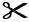 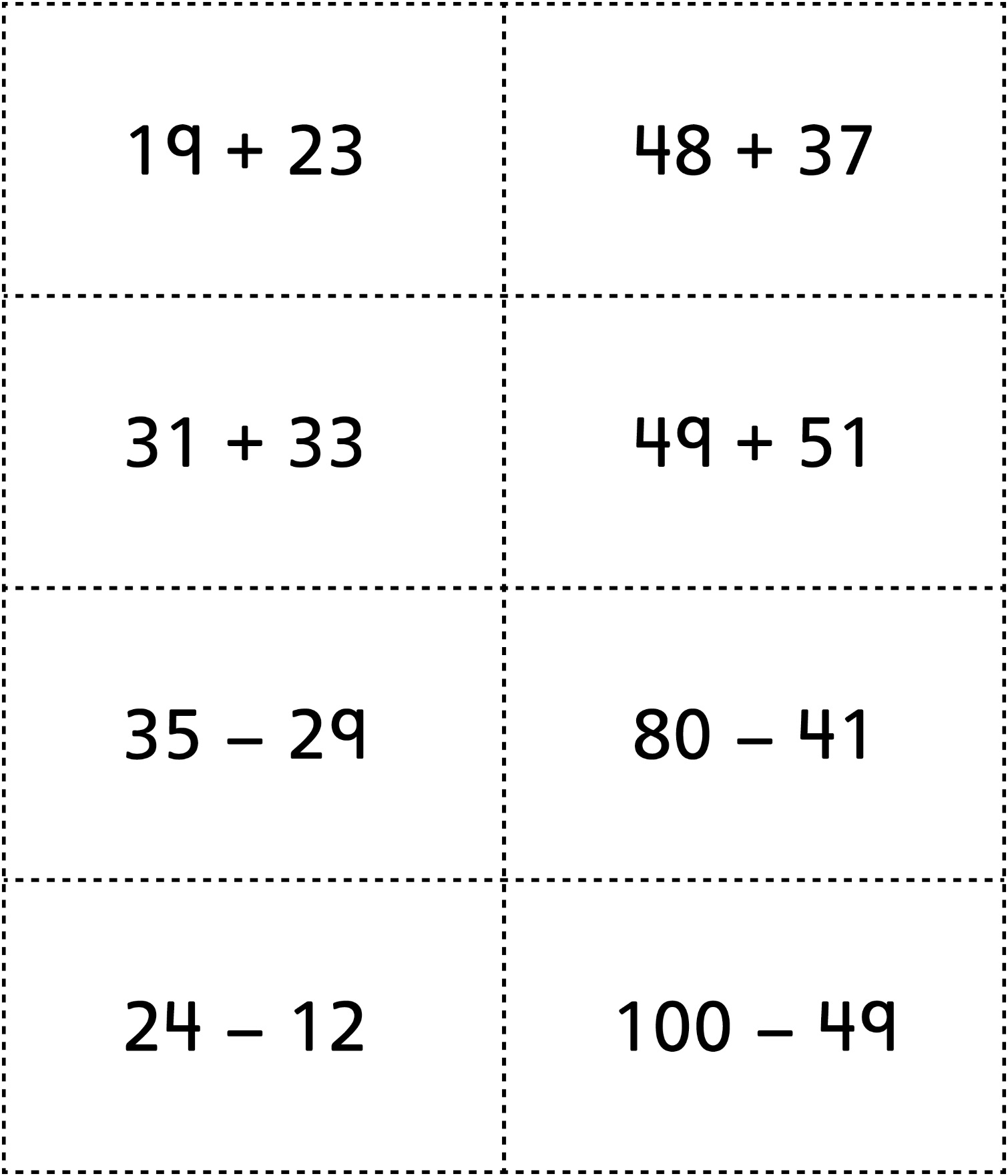 Cartes de questions 
(pour Accommodation)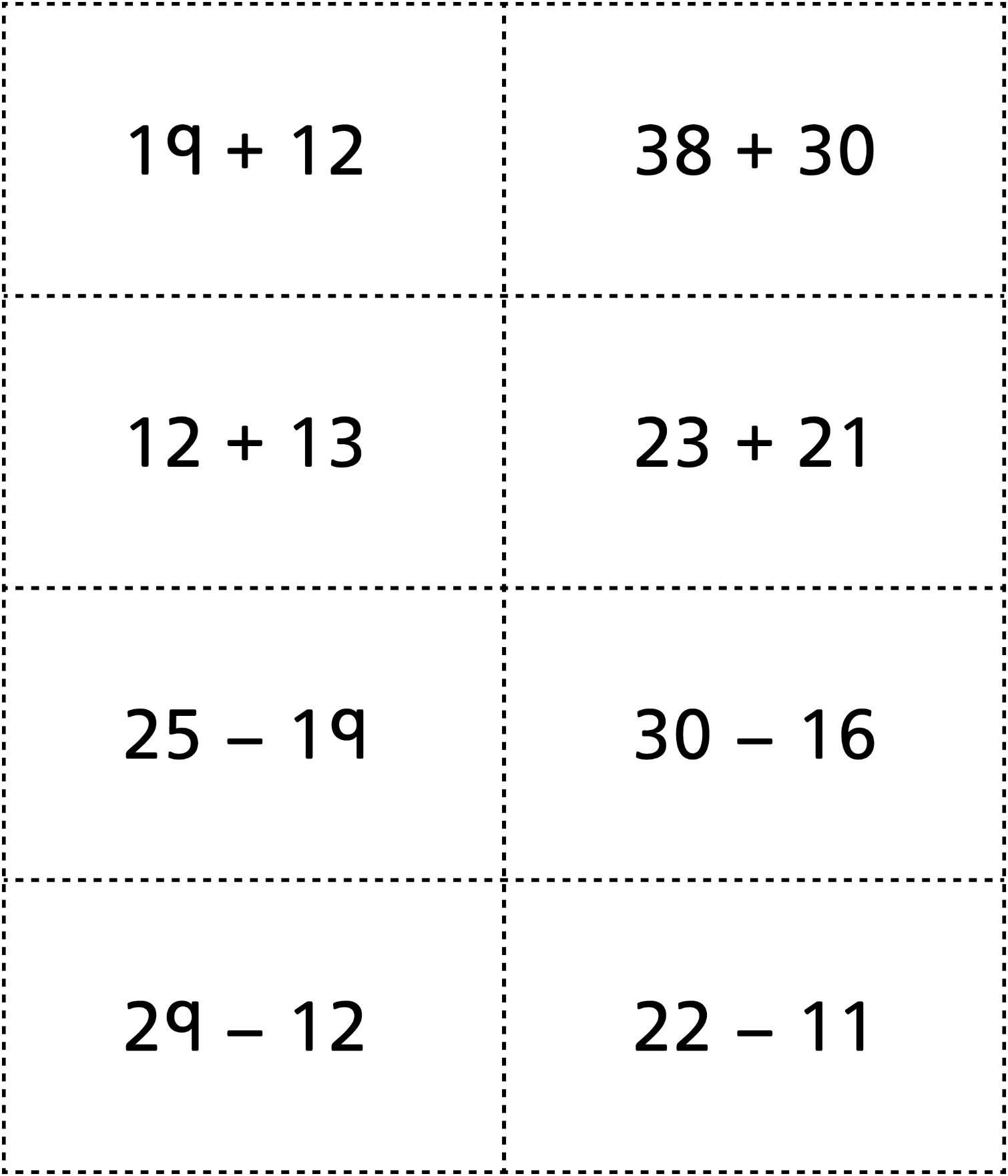 